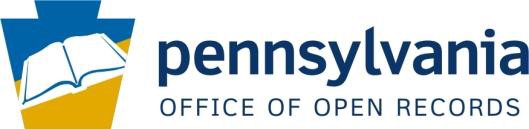 Standard Right-to-Know Law Request FormGood communication is vital in the RTKL process. Complete this form thoroughly and retain a copy; it is required should an appeal be necessary. You have 15 business days to appeal after a request is denied or deemed denied.SUBMITTED TO AGENCY NAME:	(Attn: AORO)Date of Request:	Submitted via:  □ Email	□ U.S. Mail	□ Fax	□ In PersonPERSON MAKING REQUEST:Name:	Company (if applicable):  	Mailing Address:  	City:	State:	Zip:  	Email:  	Telephone:	Fax:  	 How do you prefer to be contacted if the agency has questions?  □ Telephone □ Email □ U.S. MailRECORDS REQUESTED: Be clear and concise. Provide as much specific detail as possible, ideally including subject matter, time frame, and type of record or party names. Use additional sheets if necessary. RTKL requests should seek records, not ask questions. Requesters are not required to explain why the records are sought or the intended use of the records unless otherwise required by law.DO YOU WANT COPIES?  □ Yes, electronic copies preferred if availableYes, printed copies preferredNo, in-person inspection of records preferred (may request copies later) Do you want certified copies? □ Yes (may be subject to additional costs) □ NoRTKL requests may require payment or prepayment of fees. See the Official RTKL Fee Schedule for more details.Please notify me if fees associated with this request will be more than □ $100 (or) □ $____________.ITEMS BELOW THIS LINE FOR AGENCY USE ONLYTracking:	Date Received:	Response     Due     (5     bus.     days):  	 30-Day Ext.? □ Yes □ No (If Yes, Final Due Date:		)      Actual      Response      Date:  	  Request was: □ Granted  □ Partially Granted & Denied  □ Denied  Cost to Requester: $ 	 Appropriate third parties notified and given an opportunity to object to the release of requested records.NOTE: In most cases, a completed RTKL request form is a public record.                          Form updated Nov. 27, 2018More information about the RTKL is available at https://www.openrecords.pa.gov